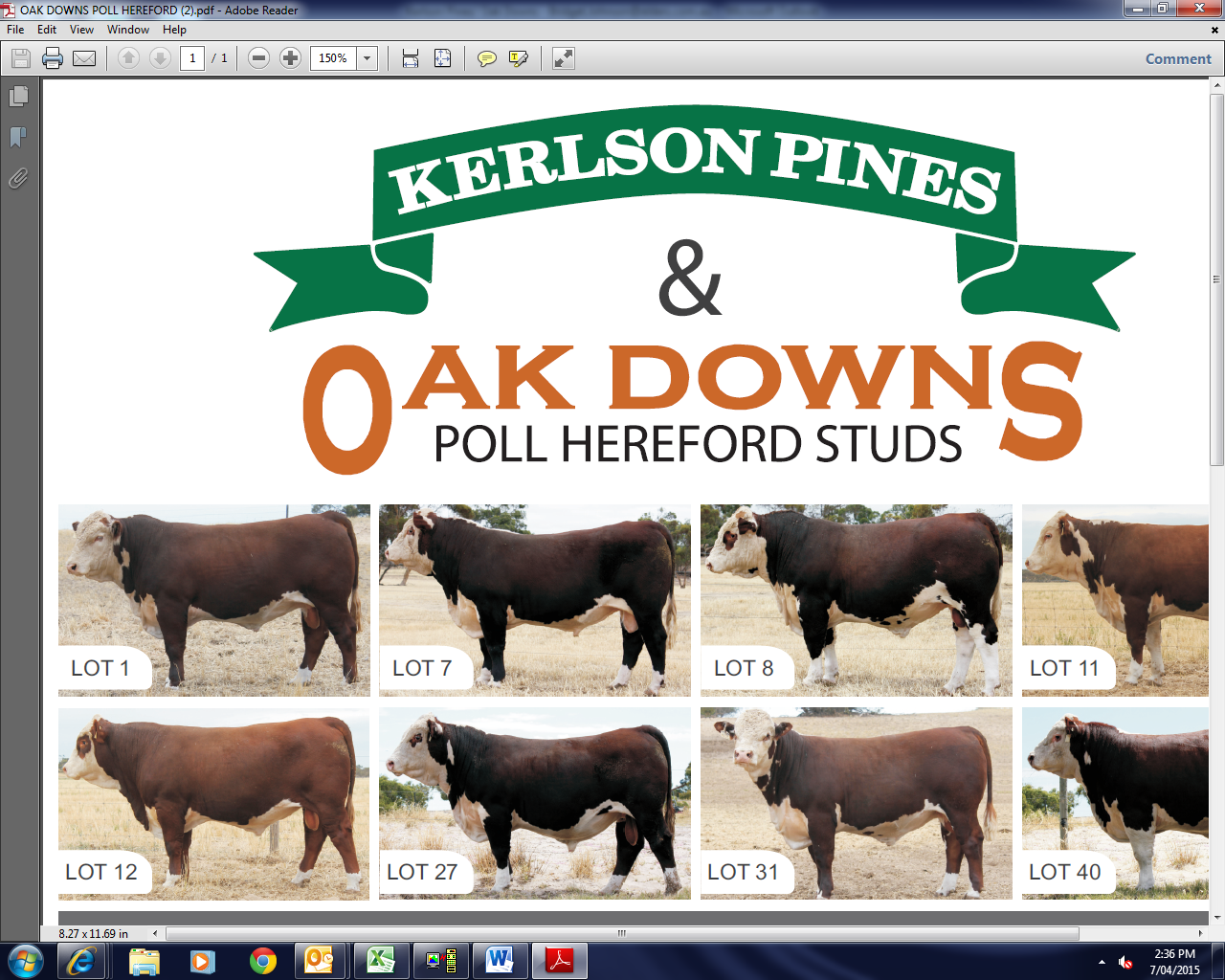 KERLSON PINES GENETIC SALEAUCTIONSPLUS(Eastern States Cattle sale)FRIDAY 17TH APRIL 2015A/c Wilson Partnership12 Poll Hereford PTIC Registered Cows2nd and 3rd calvers17 Poll Hereford PTIC Registered Heifers12-16 months old 38 Poll Hereford Weaner HeifersCan be registered Rising 12 months oldJuly – Oct 2014 drop (EMLS Yard Weaned)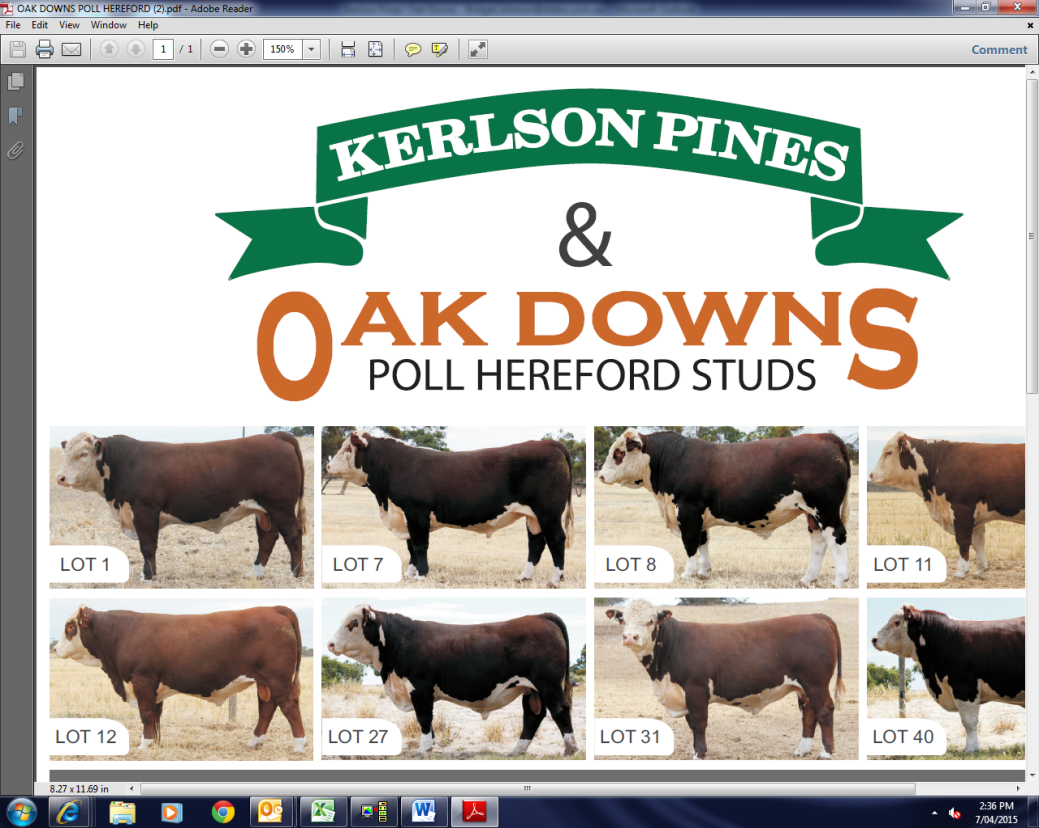 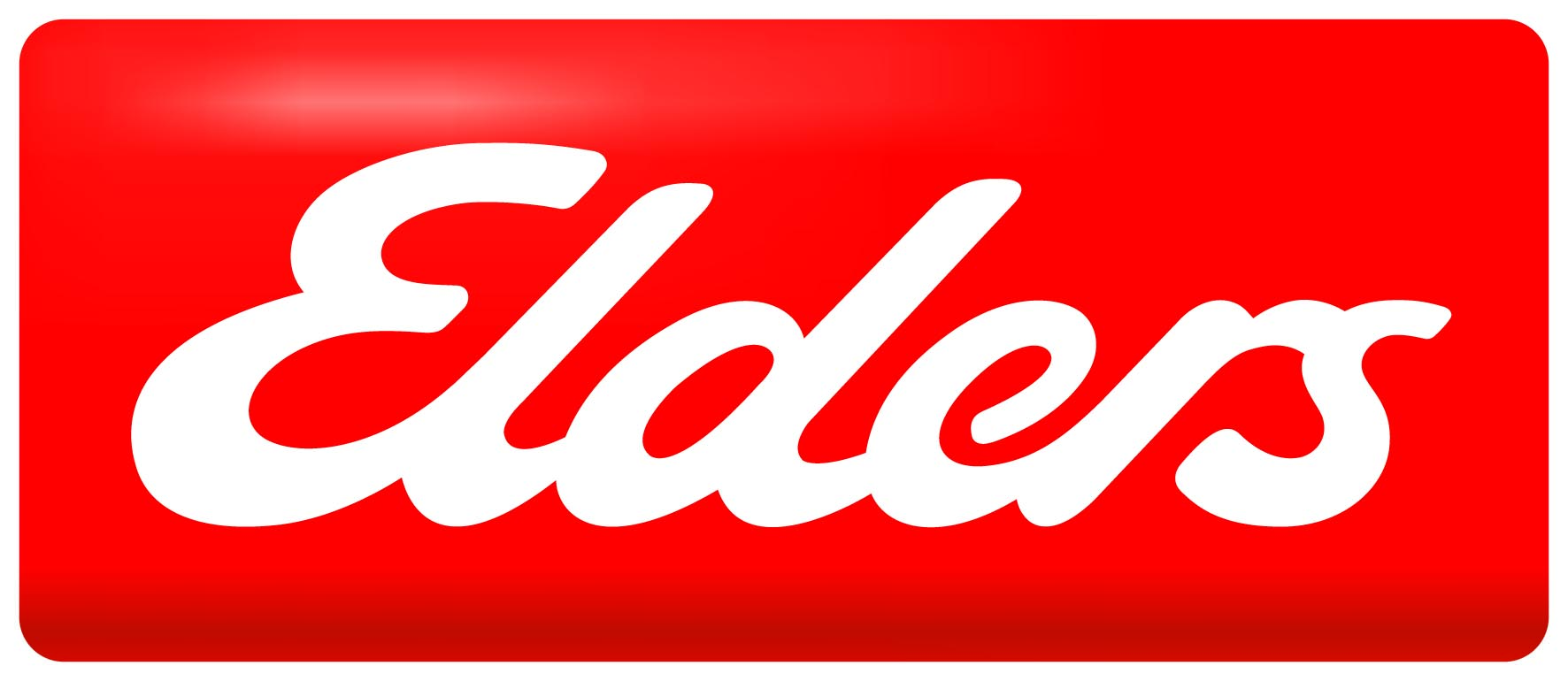 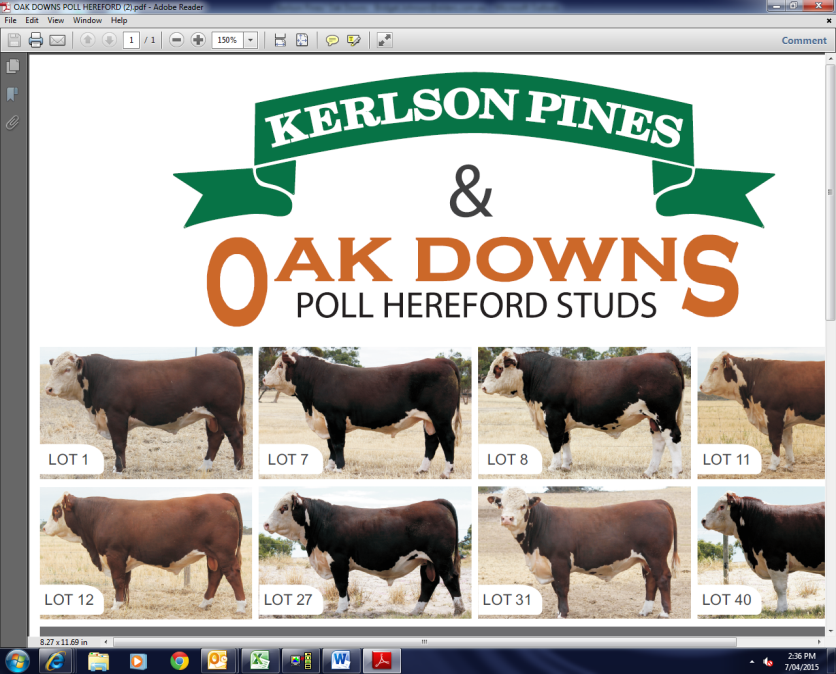 